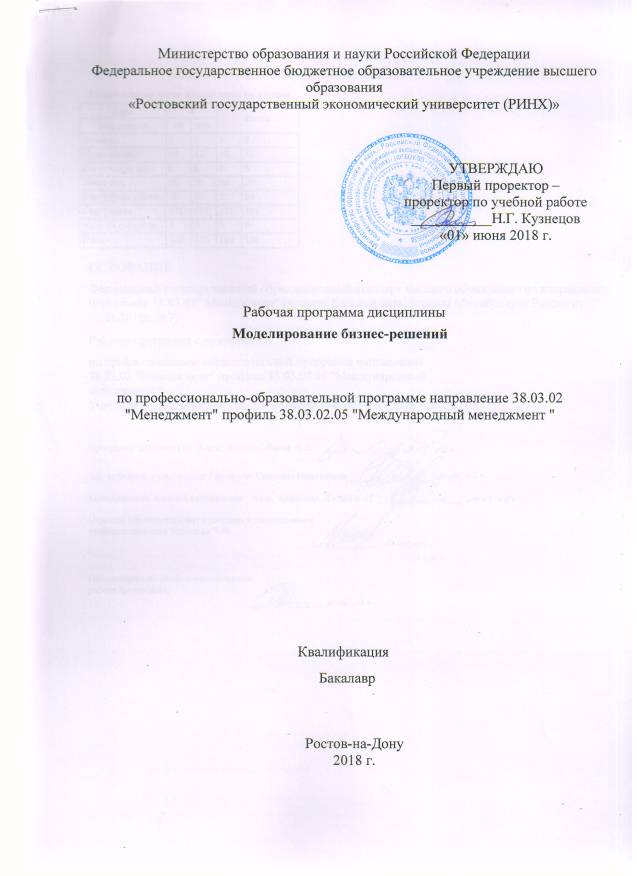 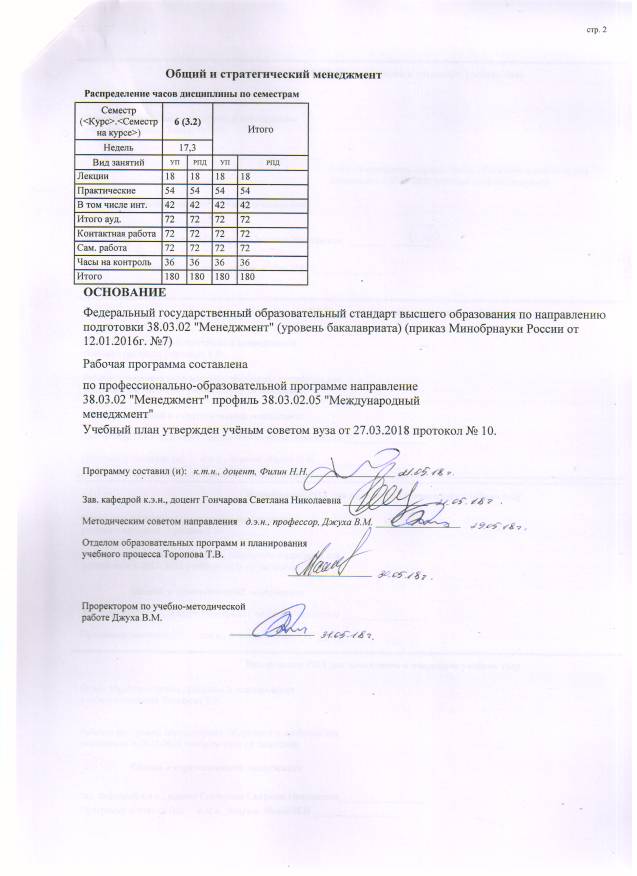 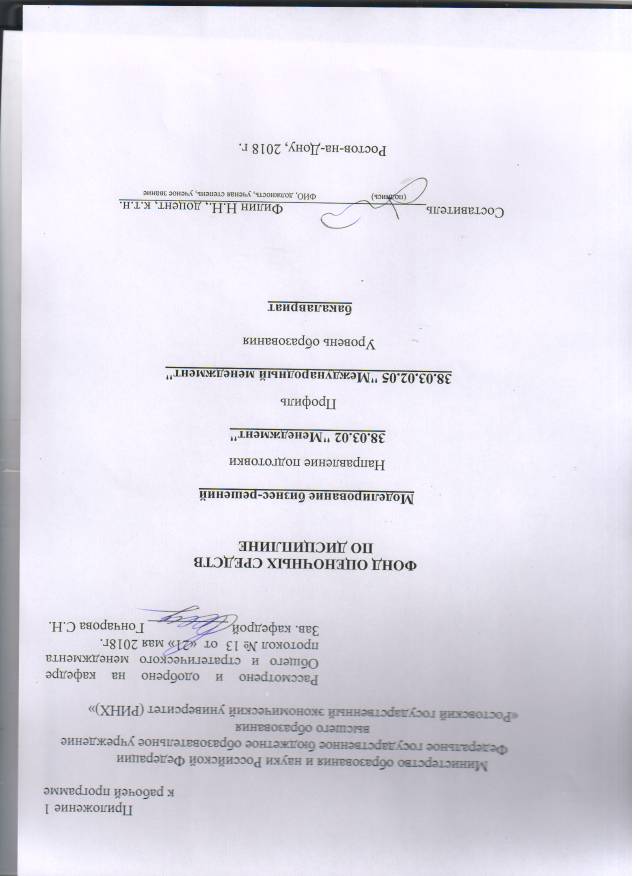 1 Перечень компетенций с указанием этапов их формирования в процессе освоения образовательной программы1.1 Перечень компетенций с указанием этапов их формирования представлен в п. 3. «Требования к результатам освоения дисциплины» рабочей программы дисциплины.2 Описание показателей и критериев оценивания компетенций на различных этапах их формирования, описание шкал оценивания3.1 Показатели и критерии оценивания компетенций:  3.2 Шкалы оценивания:   Текущий контроль успеваемости и промежуточная аттестация осуществляется в рамках накопительной балльно-рейтинговой системы в 100-балльной шкале:84-100 баллов (оценка «отлично») 67-83 баллов (оценка «хорошо») 50-66 баллов (оценка «удовлетворительно») 0-49 баллов (оценка «неудовлетворительно»)3 Типовые контрольные задания или иные материалы, необходимые для оценки знаний, умений, навыков и (или) опыта деятельности, характеризующих этапы формирования компетенций в процессе освоения образовательной программыМинистерство образования и науки Российской ФедерацииФедеральное государственное бюджетное образовательное учреждение высшего образования«Ростовский государственный экономический университет (РИНХ)»Кафедра ОиСМ(наименование кафедры)Вопросы к экзаменупо дисциплине «Моделирование бизнес решений»(наименование дисциплины)Модель межотраслевого баланса (модель Леонтьева). Модель межотраслевого баланса (модель Леонтьева) в натуральном выражении. Модель Леонтьева в стоимостном выражении.  Финансовый анализ решенийМоделирование бизнес решений в управлении качествомМодели и методы структурирования функции качества.Метод функционально-стоимостного анализа. FMEA: метод анализа видов и последствий отказов. Модели оптимального уровня качества изделий.Модель постоянного улучшения.Моделирование бизнес решений в логистической деятельностиМодели управления запасами: Модель с фиксированным (оптимальным) размером заказа.  Модель с фиксированным интервалом между заказами.  Динамическая модель контроля запасов (эвристика Сильвера-Мила).Моделирование процесса принятия решений в задачах портфельного управления. Модели ранжирования проектов.Моделирование бизнес решений в антикризисном управлении.Общая модель антикризисного управления,Факторная модель антикризисного управления. Двухфакторная модель оценки вероятности банкротства. Четырехфакторная модель Таффлера. Прогнозирование банкротства с использованием рейтинговой методики Г.В. Савицкой. Модели, типы, варианты антикризисных стратегий.Методы моделирования рисков.  Финансовые решения в условиях риска. Модели теории игр. Моделирование рисков инвестиционных проектов. Функция полезности Неймана-Моргенштерна.Методы моделирования бизнес-процессов: метод функционального моделирования SADT (IDEF0); метод моделирования процессов IDEF3; моделирование потоков данных DFD; метод ARIS; метод Ericsson-Penker; Основные этапы моделирования бизнес-процессов. Методологии и инструментальные средства для проведения моделирования.Критерии оценивания: оценка «отлично» выставляется, если изложенный материал фактически верен, наличие глубоких исчерпывающих знаний в объеме пройденной программы дисциплины в соответствии с поставленными программой курса целями и задачами обучения; оценка хорошо» предполагает наличие твердых и достаточно полных знаний в объеме пройденной программы дисциплины в соответствии с целями обучения, правильные действия по применению знаний на практике, четкое изложение материала.; оценка «удовлетворительно» предполагает наличие твердых знаний в объеме пройденного курса в соответствии с целями обучения, изложение ответов с отдельными ошибками, уверенно исправленными после дополнительных вопросов; оценка неудовлетворительно», если ответы не связаны с вопросами, наличие грубых ошибок в ответе, непонимание сущности излагаемого вопроса, неумение применять знания на практике, неуверенность и неточность ответов на дополнительные и наводящие вопросы  Составитель ________________________ Н.Н.Филин(подпись)«____»__________________20     г. Министерство образования и науки Российской ФедерацииФедеральное государственное бюджетное образовательное учреждение высшего образования«Ростовский государственный экономический университет (РИНХ)»Кафедра ОиСМ(наименование кафедры)Вопросы для коллоквиумовпо дисциплине _«Моделирование бизнес решений»(наименование дисциплины)Модуль 1   Модели и моделирование в менеджменте (общие подходы)1 Модели и моделирование. Виды моделей и моделирования. 2 Количественные методы моделирования (математическое моделирование). 3 Задача планирования производства, или задача об оптимальном использовании (распределении) ресурсов. 4 Принятие решений в условиях неопределенности. Модуль 2 Моделирование бизнес решений по направлениям деятельности1 Балансовые модели2 Финансовый анализ решений3 Метод функционально-стоимостного анализа.4 Моделирование бизнес решений в управлении проектами5 Моделирования бизнес-процессовКритерии оценки: оценка «отлично» выставляется, если изложенный материал фактически верен, наличие глубоких исчерпывающих знаний в объеме пройденной программы дисциплины в соответствии с поставленными программой курса целями и задачами обучения; оценка хорошо» предполагает наличие твердых и достаточно полных знаний в объеме пройденной программы дисциплины в соответствии с целями обучения, правильные действия по применению знаний на практике, четкое изложение материала.; оценка «удовлетворительно» предполагает наличие твердых знаний в объеме пройденного курса в соответствии с целями обучения, изложение ответов с отдельными ошибками, уверенно исправленными после дополнительных вопросов; оценка неудовлетворительно», если ответы не связаны с вопросами, наличие грубых ошибок в ответе, непонимание сущности излагаемого вопроса, неумение применять знания на практике, неуверенность и неточность ответов на дополнительные и наводящие вопросы  Составитель ________________________ Н.Н.Филин(подпись)«____»__________________20     г. Министерство образования и науки Российской ФедерацииФедеральное государственное бюджетное образовательное учреждение высшего образования«Ростовский государственный экономический университет (РИНХ)»Кафедра ОиСМ(наименование кафедры)Темы докладовпо дисциплине «Моделирование бизнес решений»(наименование дисциплины)Моделирование бизнес решений в логистической деятельностиМодели управления запасами: Модель с фиксированным (оптимальным) размером заказа.  Модель с фиксированным интервалом между заказами.  Динамическая модель контроля запасов (эвристика Сильвера-Мила).Моделирование процесса принятия решений в задачах портфельного управления. Модели ранжирования проектов.Моделирование бизнес решений в антикризисном управлении.Общая модель антикризисного управления,Факторная модель антикризисного управления. Двухфакторная модель оценки вероятности банкротства. Четырехфакторная модель Таффлера. Прогнозирование банкротства с использованием рейтинговой методики Г.В. Савицкой. Модели, типы, варианты антикризисных стратегий.Критерии оценки:  оценка «отлично» выставляется, если изложенный материал фактически верен, при наличие глубоких исчерпывающих знаний по теме доклада; оценка хорошо» предполагает наличие твердых и достаточно полных знаний по теме доклада при дополнительных наводящих вопросов; оценка «удовлетворительно» предполагает достаточно полное изложение материала по теме доклада, изложение ответов с отдельными ошибками, уверенно исправленными после дополнительных вопросов; оценка неудовлетворительно», если заявленная тема не раскрыта, наличие грубых ошибок в ответе, непонимание сущности излагаемого вопроса, неуверенность и неточность ответов на дополнительные и наводящие вопросы Составитель ________________________ Н.Н.Филин                                                                        (подпись)                 «____»__________________20     г. 4 Методические материалы, определяющие процедуры оценивания знаний, умений, навыков и (или) опыта деятельности, характеризующих этапы формирования компетенцийПроцедуры оценивания включают в себя текущий контроль и промежуточную аттестацию.Текущий контроль успеваемости проводится с использованием оценочных средств, представленных в п. 3 данного приложения. Результаты текущего контроля доводятся до сведения студентов до промежуточной аттестации.  	Промежуточная аттестация проводится в форме экзамена. Экзамен проводится по расписанию экзаменационной сессии в письменном виде.  Количество вопросов в экзаменационном задании – 3.  Проверка ответов и объявление результатов производится в день экзамена.  Результаты аттестации заносятся в экзаменационную ведомость и зачетную книжку студента. Студенты, не прошедшие промежуточную аттестацию по графику сессии, должны ликвидировать задолженность в установленном порядке. Составитель ________________________ Н.Н.Филин(подпись)«____»__________________20     г. 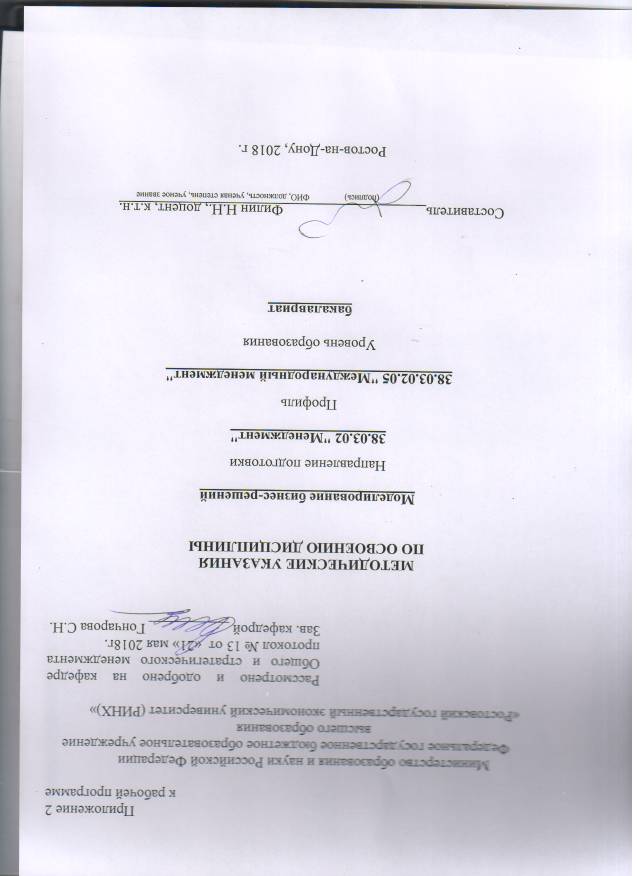 Методические указания поосвоениюдисциплины«Моделирование бизнес решений»студентамвсех форм обучения.Учебным планом по направлению подготовки38.03.02 «Менеджмент» предусмотрены следующие виды занятий:- лекции;- практические занятия;- лабораторные занятия;В ходе лекционных занятий рассматриваются теоретические знания о современных аналитических методах в менеджменте, а также формируются основа для получения практических навыков в применении этих методов; приобретаются теоретические знания о моделях и методах принятий управленческих решений; даютсярекомендации для самостоятельной работы и подготовке к практическим и лабораторным занятиям. В ходе практических занятий углубляются и закрепляются знания студентов по ряду рассмотренных на лекциях вопросов, развиваются навыки применения основных подходов и принципов менеджмента.При подготовке к практическим занятиям каждый студент должен:– изучить рекомендованную учебную литературу;– изучить конспекты лекций;– подготовить ответы на все вопросы по изучаемой теме;–письменно решить домашнее задание, рекомендованные преподавателем при изучении каждой темы.По согласованию с преподавателем студент может подготовить реферат, доклад или сообщение по теме занятия. В процессе подготовки к практическим занятиям студенты могут воспользоваться консультациями преподавателя.Вопросы, не рассмотренные на лекциях и практических занятиях, должны быть изучены студентами в ходе самостоятельной работы. Контроль самостоятельной работы студентов над учебной программойкурса осуществляется в ходезанятий методом устногоопроса или посредством тестирования.В ходе самостоятельной работы каждый студент обязан прочитать основную и по возможности дополнительную литературу по изучаемой теме, дополнить конспекты лекций недостающим материалом, выписками из рекомендованных первоисточников.Выделить непонятные термины, найти их значение в энциклопедических словарях.Студент должен готовиться к предстоящему лабораторному занятию повсем,обозначеннымврабочей программе дисциплины вопросам.Приреализацииразличныхвидовучебнойработыиспользуются разнообразные (в т.ч. интерактивные) методы обучения, в частности:- интерактивная доска для подготовки и проведения лекционных и семинарских занятий;Для подготовки к занятиям, текущему контролю и промежуточной аттестациистудентымогутвоспользоваться электронной библиотекой ВУЗаhttp://library.rsue.ru/. Также обучающиеся могутвзятьнадомнеобходимуюлитературунаабонементевузовской библиотеки или воспользоваться читальными залами вуза.стр. 3Визирование РПД для исполнения в очередном учебном годуВизирование РПД для исполнения в очередном учебном годуВизирование РПД для исполнения в очередном учебном годуВизирование РПД для исполнения в очередном учебном годуОтдел образовательных программ и планирования учебного процесса Торопова Т.В.Отдел образовательных программ и планирования учебного процесса Торопова Т.В.Отдел образовательных программ и планирования учебного процесса Торопова Т.В.Отдел образовательных программ и планирования учебного процесса Торопова Т.В.Отдел образовательных программ и планирования учебного процесса Торопова Т.В.Отдел образовательных программ и планирования учебного процесса Торопова Т.В.Отдел образовательных программ и планирования учебного процесса Торопова Т.В._______________________________________________________________________________________________________________________Рабочая программа пересмотрена, обсуждена и одобрена дляисполнения в 2019-2020 учебном году на заседанииРабочая программа пересмотрена, обсуждена и одобрена дляисполнения в 2019-2020 учебном году на заседанииРабочая программа пересмотрена, обсуждена и одобрена дляисполнения в 2019-2020 учебном году на заседанииРабочая программа пересмотрена, обсуждена и одобрена дляисполнения в 2019-2020 учебном году на заседаниикафедрыкафедрыкафедрыкафедрыкафедрыкафедрыкафедрыкафедрыкафедрыкафедрыкафедрыкафедрыкафедрыкафедрыкафедрыкафедрыОбщий и стратегический менеджментОбщий и стратегический менеджментОбщий и стратегический менеджментОбщий и стратегический менеджментОбщий и стратегический менеджментОбщий и стратегический менеджментОбщий и стратегический менеджментОбщий и стратегический менеджментОбщий и стратегический менеджментОбщий и стратегический менеджментЗав. кафедрой к.э.н., доцент Гончарова Светлана Николаевна _________________Зав. кафедрой к.э.н., доцент Гончарова Светлана Николаевна _________________Зав. кафедрой к.э.н., доцент Гончарова Светлана Николаевна _________________Зав. кафедрой к.э.н., доцент Гончарова Светлана Николаевна _________________Зав. кафедрой к.э.н., доцент Гончарова Светлана Николаевна _________________Зав. кафедрой к.э.н., доцент Гончарова Светлана Николаевна _________________Зав. кафедрой к.э.н., доцент Гончарова Светлана Николаевна _________________Зав. кафедрой к.э.н., доцент Гончарова Светлана Николаевна _________________Зав. кафедрой к.э.н., доцент Гончарова Светлана Николаевна _________________Зав. кафедрой к.э.н., доцент Гончарова Светлана Николаевна _________________Зав. кафедрой к.э.н., доцент Гончарова Светлана Николаевна _________________Программу составил (и):Программу составил (и):к.т.н., доцент, Филин Н.Н. _________________к.т.н., доцент, Филин Н.Н. _________________к.т.н., доцент, Филин Н.Н. _________________к.т.н., доцент, Филин Н.Н. _________________к.т.н., доцент, Филин Н.Н. _________________к.т.н., доцент, Филин Н.Н. _________________к.т.н., доцент, Филин Н.Н. _________________к.т.н., доцент, Филин Н.Н. _________________к.т.н., доцент, Филин Н.Н. _________________Программу составил (и):Программу составил (и):к.т.н., доцент, Филин Н.Н. _________________к.т.н., доцент, Филин Н.Н. _________________к.т.н., доцент, Филин Н.Н. _________________к.т.н., доцент, Филин Н.Н. _________________к.т.н., доцент, Филин Н.Н. _________________к.т.н., доцент, Филин Н.Н. _________________к.т.н., доцент, Филин Н.Н. _________________к.т.н., доцент, Филин Н.Н. _________________к.т.н., доцент, Филин Н.Н. _________________Визирование РПД для исполнения в очередном учебном годуВизирование РПД для исполнения в очередном учебном годуВизирование РПД для исполнения в очередном учебном годуВизирование РПД для исполнения в очередном учебном годуОтдел образовательных программ и планирования учебного процесса Торопова Т.В.Отдел образовательных программ и планирования учебного процесса Торопова Т.В.Отдел образовательных программ и планирования учебного процесса Торопова Т.В.Отдел образовательных программ и планирования учебного процесса Торопова Т.В.Отдел образовательных программ и планирования учебного процесса Торопова Т.В.Отдел образовательных программ и планирования учебного процесса Торопова Т.В.Отдел образовательных программ и планирования учебного процесса Торопова Т.В.Рабочая программа пересмотрена, обсуждена и одобрена дляисполнения в 2020-2021 учебном году на заседанииРабочая программа пересмотрена, обсуждена и одобрена дляисполнения в 2020-2021 учебном году на заседанииРабочая программа пересмотрена, обсуждена и одобрена дляисполнения в 2020-2021 учебном году на заседанииРабочая программа пересмотрена, обсуждена и одобрена дляисполнения в 2020-2021 учебном году на заседанииРабочая программа пересмотрена, обсуждена и одобрена дляисполнения в 2020-2021 учебном году на заседанииРабочая программа пересмотрена, обсуждена и одобрена дляисполнения в 2020-2021 учебном году на заседанииРабочая программа пересмотрена, обсуждена и одобрена дляисполнения в 2020-2021 учебном году на заседанииРабочая программа пересмотрена, обсуждена и одобрена дляисполнения в 2020-2021 учебном году на заседанииРабочая программа пересмотрена, обсуждена и одобрена дляисполнения в 2020-2021 учебном году на заседанииРабочая программа пересмотрена, обсуждена и одобрена дляисполнения в 2020-2021 учебном году на заседанииРабочая программа пересмотрена, обсуждена и одобрена дляисполнения в 2020-2021 учебном году на заседаниикафедрыкафедрыкафедрыкафедрыкафедрыкафедрыкафедрыкафедрыОбщий и стратегический менеджментОбщий и стратегический менеджментОбщий и стратегический менеджментОбщий и стратегический менеджментОбщий и стратегический менеджментОбщий и стратегический менеджментОбщий и стратегический менеджментОбщий и стратегический менеджментОбщий и стратегический менеджментОбщий и стратегический менеджментЗав. кафедрой к.э.н., доцент Гончарова Светлана Николаевна _________________Зав. кафедрой к.э.н., доцент Гончарова Светлана Николаевна _________________Зав. кафедрой к.э.н., доцент Гончарова Светлана Николаевна _________________Зав. кафедрой к.э.н., доцент Гончарова Светлана Николаевна _________________Зав. кафедрой к.э.н., доцент Гончарова Светлана Николаевна _________________Зав. кафедрой к.э.н., доцент Гончарова Светлана Николаевна _________________Зав. кафедрой к.э.н., доцент Гончарова Светлана Николаевна _________________Зав. кафедрой к.э.н., доцент Гончарова Светлана Николаевна _________________Зав. кафедрой к.э.н., доцент Гончарова Светлана Николаевна _________________Зав. кафедрой к.э.н., доцент Гончарова Светлана Николаевна _________________Зав. кафедрой к.э.н., доцент Гончарова Светлана Николаевна _________________Программу составил (и):Программу составил (и):Программу составил (и):к.т.н., доцент, Филин Н.Н. _________________к.т.н., доцент, Филин Н.Н. _________________к.т.н., доцент, Филин Н.Н. _________________к.т.н., доцент, Филин Н.Н. _________________к.т.н., доцент, Филин Н.Н. _________________к.т.н., доцент, Филин Н.Н. _________________к.т.н., доцент, Филин Н.Н. _________________к.т.н., доцент, Филин Н.Н. _________________Визирование РПД для исполнения в очередном учебном годуВизирование РПД для исполнения в очередном учебном годуВизирование РПД для исполнения в очередном учебном годуВизирование РПД для исполнения в очередном учебном годуОтдел образовательных программ и планирования учебного процесса Торопова Т.В.Отдел образовательных программ и планирования учебного процесса Торопова Т.В.Отдел образовательных программ и планирования учебного процесса Торопова Т.В.Отдел образовательных программ и планирования учебного процесса Торопова Т.В.Отдел образовательных программ и планирования учебного процесса Торопова Т.В.Отдел образовательных программ и планирования учебного процесса Торопова Т.В.Отдел образовательных программ и планирования учебного процесса Торопова Т.В.Рабочая программа пересмотрена, обсуждена и одобрена дляисполнения в 2021-2022 учебном году на заседанииРабочая программа пересмотрена, обсуждена и одобрена дляисполнения в 2021-2022 учебном году на заседанииРабочая программа пересмотрена, обсуждена и одобрена дляисполнения в 2021-2022 учебном году на заседанииРабочая программа пересмотрена, обсуждена и одобрена дляисполнения в 2021-2022 учебном году на заседанииРабочая программа пересмотрена, обсуждена и одобрена дляисполнения в 2021-2022 учебном году на заседанииРабочая программа пересмотрена, обсуждена и одобрена дляисполнения в 2021-2022 учебном году на заседанииРабочая программа пересмотрена, обсуждена и одобрена дляисполнения в 2021-2022 учебном году на заседанииРабочая программа пересмотрена, обсуждена и одобрена дляисполнения в 2021-2022 учебном году на заседанииРабочая программа пересмотрена, обсуждена и одобрена дляисполнения в 2021-2022 учебном году на заседанииРабочая программа пересмотрена, обсуждена и одобрена дляисполнения в 2021-2022 учебном году на заседанииРабочая программа пересмотрена, обсуждена и одобрена дляисполнения в 2021-2022 учебном году на заседаниикафедрыкафедрыкафедрыкафедрыкафедрыкафедрыкафедрыкафедрыОбщий и стратегический менеджментОбщий и стратегический менеджментОбщий и стратегический менеджментОбщий и стратегический менеджментОбщий и стратегический менеджментОбщий и стратегический менеджментОбщий и стратегический менеджментОбщий и стратегический менеджментОбщий и стратегический менеджментОбщий и стратегический менеджментЗав. кафедрой к.э.н., доцент Гончарова Светлана Николаевна _________________Зав. кафедрой к.э.н., доцент Гончарова Светлана Николаевна _________________Зав. кафедрой к.э.н., доцент Гончарова Светлана Николаевна _________________Зав. кафедрой к.э.н., доцент Гончарова Светлана Николаевна _________________Зав. кафедрой к.э.н., доцент Гончарова Светлана Николаевна _________________Зав. кафедрой к.э.н., доцент Гончарова Светлана Николаевна _________________Зав. кафедрой к.э.н., доцент Гончарова Светлана Николаевна _________________Зав. кафедрой к.э.н., доцент Гончарова Светлана Николаевна _________________Зав. кафедрой к.э.н., доцент Гончарова Светлана Николаевна _________________Зав. кафедрой к.э.н., доцент Гончарова Светлана Николаевна _________________Зав. кафедрой к.э.н., доцент Гончарова Светлана Николаевна _________________Программу составил (и):Программу составил (и):Программу составил (и):к.т.н., доцент, Филин Н.Н. _________________к.т.н., доцент, Филин Н.Н. _________________к.т.н., доцент, Филин Н.Н. _________________к.т.н., доцент, Филин Н.Н. _________________к.т.н., доцент, Филин Н.Н. _________________к.т.н., доцент, Филин Н.Н. _________________к.т.н., доцент, Филин Н.Н. _________________к.т.н., доцент, Филин Н.Н. _________________Визирование РПД для исполнения в очередном учебном годуВизирование РПД для исполнения в очередном учебном годуВизирование РПД для исполнения в очередном учебном годуВизирование РПД для исполнения в очередном учебном годуОтдел образовательных программ и планирования учебного процесса Торопова Т.В.Отдел образовательных программ и планирования учебного процесса Торопова Т.В.Отдел образовательных программ и планирования учебного процесса Торопова Т.В.Отдел образовательных программ и планирования учебного процесса Торопова Т.В.Отдел образовательных программ и планирования учебного процесса Торопова Т.В.Отдел образовательных программ и планирования учебного процесса Торопова Т.В.Отдел образовательных программ и планирования учебного процесса Торопова Т.В.Рабочая программа пересмотрена, обсуждена и одобрена дляисполнения в 2022-2023 учебном году на заседанииРабочая программа пересмотрена, обсуждена и одобрена дляисполнения в 2022-2023 учебном году на заседанииРабочая программа пересмотрена, обсуждена и одобрена дляисполнения в 2022-2023 учебном году на заседанииРабочая программа пересмотрена, обсуждена и одобрена дляисполнения в 2022-2023 учебном году на заседанииРабочая программа пересмотрена, обсуждена и одобрена дляисполнения в 2022-2023 учебном году на заседанииРабочая программа пересмотрена, обсуждена и одобрена дляисполнения в 2022-2023 учебном году на заседанииРабочая программа пересмотрена, обсуждена и одобрена дляисполнения в 2022-2023 учебном году на заседанииРабочая программа пересмотрена, обсуждена и одобрена дляисполнения в 2022-2023 учебном году на заседанииРабочая программа пересмотрена, обсуждена и одобрена дляисполнения в 2022-2023 учебном году на заседанииРабочая программа пересмотрена, обсуждена и одобрена дляисполнения в 2022-2023 учебном году на заседанииРабочая программа пересмотрена, обсуждена и одобрена дляисполнения в 2022-2023 учебном году на заседаниикафедрыкафедрыкафедрыкафедрыкафедрыкафедрыкафедрыкафедрыОбщий и стратегический менеджментОбщий и стратегический менеджментОбщий и стратегический менеджментОбщий и стратегический менеджментОбщий и стратегический менеджментОбщий и стратегический менеджментОбщий и стратегический менеджментОбщий и стратегический менеджментОбщий и стратегический менеджментОбщий и стратегический менеджментЗав. кафедрой к.э.н., доцент Гончарова Светлана Николаевна _________________Зав. кафедрой к.э.н., доцент Гончарова Светлана Николаевна _________________Зав. кафедрой к.э.н., доцент Гончарова Светлана Николаевна _________________Зав. кафедрой к.э.н., доцент Гончарова Светлана Николаевна _________________Зав. кафедрой к.э.н., доцент Гончарова Светлана Николаевна _________________Зав. кафедрой к.э.н., доцент Гончарова Светлана Николаевна _________________Зав. кафедрой к.э.н., доцент Гончарова Светлана Николаевна _________________Зав. кафедрой к.э.н., доцент Гончарова Светлана Николаевна _________________Зав. кафедрой к.э.н., доцент Гончарова Светлана Николаевна _________________Зав. кафедрой к.э.н., доцент Гончарова Светлана Николаевна _________________Зав. кафедрой к.э.н., доцент Гончарова Светлана Николаевна _________________Программу составил (и):Программу составил (и):Программу составил (и):к.т.н., доцент, Филин Н.Н. _________________к.т.н., доцент, Филин Н.Н. _________________к.т.н., доцент, Филин Н.Н. _________________к.т.н., доцент, Филин Н.Н. _________________к.т.н., доцент, Филин Н.Н. _________________к.т.н., доцент, Филин Н.Н. _________________к.т.н., доцент, Филин Н.Н. _________________к.т.н., доцент, Филин Н.Н. _________________УП: 38.03.02.05_1.plxУП: 38.03.02.05_1.plxУП: 38.03.02.05_1.plxУП: 38.03.02.05_1.plxУП: 38.03.02.05_1.plxУП: 38.03.02.05_1.plxстр. 41. ЦЕЛИ ОСВОЕНИЯ ДИСЦИПЛИНЫ1. ЦЕЛИ ОСВОЕНИЯ ДИСЦИПЛИНЫ1. ЦЕЛИ ОСВОЕНИЯ ДИСЦИПЛИНЫ1. ЦЕЛИ ОСВОЕНИЯ ДИСЦИПЛИНЫ1. ЦЕЛИ ОСВОЕНИЯ ДИСЦИПЛИНЫ1. ЦЕЛИ ОСВОЕНИЯ ДИСЦИПЛИНЫ1. ЦЕЛИ ОСВОЕНИЯ ДИСЦИПЛИНЫ1. ЦЕЛИ ОСВОЕНИЯ ДИСЦИПЛИНЫ1. ЦЕЛИ ОСВОЕНИЯ ДИСЦИПЛИНЫ1. ЦЕЛИ ОСВОЕНИЯ ДИСЦИПЛИНЫ1. ЦЕЛИ ОСВОЕНИЯ ДИСЦИПЛИНЫ1. ЦЕЛИ ОСВОЕНИЯ ДИСЦИПЛИНЫ1. ЦЕЛИ ОСВОЕНИЯ ДИСЦИПЛИНЫ1.11.1Цели освоения дисциплины: получение целостного представления о теоретических основах разработки, принятия и реализации управленческих решений и приобрели необходимые навыки применения современных методов при разработке и реализации управленческих решений в современной организации.Цели освоения дисциплины: получение целостного представления о теоретических основах разработки, принятия и реализации управленческих решений и приобрели необходимые навыки применения современных методов при разработке и реализации управленческих решений в современной организации.Цели освоения дисциплины: получение целостного представления о теоретических основах разработки, принятия и реализации управленческих решений и приобрели необходимые навыки применения современных методов при разработке и реализации управленческих решений в современной организации.Цели освоения дисциплины: получение целостного представления о теоретических основах разработки, принятия и реализации управленческих решений и приобрели необходимые навыки применения современных методов при разработке и реализации управленческих решений в современной организации.Цели освоения дисциплины: получение целостного представления о теоретических основах разработки, принятия и реализации управленческих решений и приобрели необходимые навыки применения современных методов при разработке и реализации управленческих решений в современной организации.Цели освоения дисциплины: получение целостного представления о теоретических основах разработки, принятия и реализации управленческих решений и приобрели необходимые навыки применения современных методов при разработке и реализации управленческих решений в современной организации.Цели освоения дисциплины: получение целостного представления о теоретических основах разработки, принятия и реализации управленческих решений и приобрели необходимые навыки применения современных методов при разработке и реализации управленческих решений в современной организации.Цели освоения дисциплины: получение целостного представления о теоретических основах разработки, принятия и реализации управленческих решений и приобрели необходимые навыки применения современных методов при разработке и реализации управленческих решений в современной организации.Цели освоения дисциплины: получение целостного представления о теоретических основах разработки, принятия и реализации управленческих решений и приобрели необходимые навыки применения современных методов при разработке и реализации управленческих решений в современной организации.Цели освоения дисциплины: получение целостного представления о теоретических основах разработки, принятия и реализации управленческих решений и приобрели необходимые навыки применения современных методов при разработке и реализации управленческих решений в современной организации.Цели освоения дисциплины: получение целостного представления о теоретических основах разработки, принятия и реализации управленческих решений и приобрели необходимые навыки применения современных методов при разработке и реализации управленческих решений в современной организации.1.21.2Задачи:определение сущности и содержания управленческих решений и их роли в деятельности менеджера;освоение методологических подходов к исследованию проблем организации, которые представляют собой теоретический инструментарий процессов разработки и реализации управленческих решений;развитие практических навыков разработки управленческих решений с учетом особенностей окружающей среды.Задачи:определение сущности и содержания управленческих решений и их роли в деятельности менеджера;освоение методологических подходов к исследованию проблем организации, которые представляют собой теоретический инструментарий процессов разработки и реализации управленческих решений;развитие практических навыков разработки управленческих решений с учетом особенностей окружающей среды.Задачи:определение сущности и содержания управленческих решений и их роли в деятельности менеджера;освоение методологических подходов к исследованию проблем организации, которые представляют собой теоретический инструментарий процессов разработки и реализации управленческих решений;развитие практических навыков разработки управленческих решений с учетом особенностей окружающей среды.Задачи:определение сущности и содержания управленческих решений и их роли в деятельности менеджера;освоение методологических подходов к исследованию проблем организации, которые представляют собой теоретический инструментарий процессов разработки и реализации управленческих решений;развитие практических навыков разработки управленческих решений с учетом особенностей окружающей среды.Задачи:определение сущности и содержания управленческих решений и их роли в деятельности менеджера;освоение методологических подходов к исследованию проблем организации, которые представляют собой теоретический инструментарий процессов разработки и реализации управленческих решений;развитие практических навыков разработки управленческих решений с учетом особенностей окружающей среды.Задачи:определение сущности и содержания управленческих решений и их роли в деятельности менеджера;освоение методологических подходов к исследованию проблем организации, которые представляют собой теоретический инструментарий процессов разработки и реализации управленческих решений;развитие практических навыков разработки управленческих решений с учетом особенностей окружающей среды.Задачи:определение сущности и содержания управленческих решений и их роли в деятельности менеджера;освоение методологических подходов к исследованию проблем организации, которые представляют собой теоретический инструментарий процессов разработки и реализации управленческих решений;развитие практических навыков разработки управленческих решений с учетом особенностей окружающей среды.Задачи:определение сущности и содержания управленческих решений и их роли в деятельности менеджера;освоение методологических подходов к исследованию проблем организации, которые представляют собой теоретический инструментарий процессов разработки и реализации управленческих решений;развитие практических навыков разработки управленческих решений с учетом особенностей окружающей среды.Задачи:определение сущности и содержания управленческих решений и их роли в деятельности менеджера;освоение методологических подходов к исследованию проблем организации, которые представляют собой теоретический инструментарий процессов разработки и реализации управленческих решений;развитие практических навыков разработки управленческих решений с учетом особенностей окружающей среды.Задачи:определение сущности и содержания управленческих решений и их роли в деятельности менеджера;освоение методологических подходов к исследованию проблем организации, которые представляют собой теоретический инструментарий процессов разработки и реализации управленческих решений;развитие практических навыков разработки управленческих решений с учетом особенностей окружающей среды.Задачи:определение сущности и содержания управленческих решений и их роли в деятельности менеджера;освоение методологических подходов к исследованию проблем организации, которые представляют собой теоретический инструментарий процессов разработки и реализации управленческих решений;развитие практических навыков разработки управленческих решений с учетом особенностей окружающей среды.2. МЕСТО ДИСЦИПЛИНЫ В СТРУКТУРЕ ОБРАЗОВАТЕЛЬНОЙ ПРОГРАММЫ2. МЕСТО ДИСЦИПЛИНЫ В СТРУКТУРЕ ОБРАЗОВАТЕЛЬНОЙ ПРОГРАММЫ2. МЕСТО ДИСЦИПЛИНЫ В СТРУКТУРЕ ОБРАЗОВАТЕЛЬНОЙ ПРОГРАММЫ2. МЕСТО ДИСЦИПЛИНЫ В СТРУКТУРЕ ОБРАЗОВАТЕЛЬНОЙ ПРОГРАММЫ2. МЕСТО ДИСЦИПЛИНЫ В СТРУКТУРЕ ОБРАЗОВАТЕЛЬНОЙ ПРОГРАММЫ2. МЕСТО ДИСЦИПЛИНЫ В СТРУКТУРЕ ОБРАЗОВАТЕЛЬНОЙ ПРОГРАММЫ2. МЕСТО ДИСЦИПЛИНЫ В СТРУКТУРЕ ОБРАЗОВАТЕЛЬНОЙ ПРОГРАММЫ2. МЕСТО ДИСЦИПЛИНЫ В СТРУКТУРЕ ОБРАЗОВАТЕЛЬНОЙ ПРОГРАММЫ2. МЕСТО ДИСЦИПЛИНЫ В СТРУКТУРЕ ОБРАЗОВАТЕЛЬНОЙ ПРОГРАММЫ2. МЕСТО ДИСЦИПЛИНЫ В СТРУКТУРЕ ОБРАЗОВАТЕЛЬНОЙ ПРОГРАММЫ2. МЕСТО ДИСЦИПЛИНЫ В СТРУКТУРЕ ОБРАЗОВАТЕЛЬНОЙ ПРОГРАММЫ2. МЕСТО ДИСЦИПЛИНЫ В СТРУКТУРЕ ОБРАЗОВАТЕЛЬНОЙ ПРОГРАММЫ2. МЕСТО ДИСЦИПЛИНЫ В СТРУКТУРЕ ОБРАЗОВАТЕЛЬНОЙ ПРОГРАММЫЦикл (раздел) ООП:Цикл (раздел) ООП:Цикл (раздел) ООП:Цикл (раздел) ООП:Б1.В.ДВ.04Б1.В.ДВ.04Б1.В.ДВ.04Б1.В.ДВ.04Б1.В.ДВ.04Б1.В.ДВ.04Б1.В.ДВ.04Б1.В.ДВ.04Б1.В.ДВ.042.12.1Требования к предварительной подготовке обучающегося:Требования к предварительной подготовке обучающегося:Требования к предварительной подготовке обучающегося:Требования к предварительной подготовке обучающегося:Требования к предварительной подготовке обучающегося:Требования к предварительной подготовке обучающегося:Требования к предварительной подготовке обучающегося:Требования к предварительной подготовке обучающегося:Требования к предварительной подготовке обучающегося:Требования к предварительной подготовке обучающегося:Требования к предварительной подготовке обучающегося:2.1.12.1.1Необходимыми условиями для успешного освоения дисциплины являются навыки, знания и умения, полученные в результате изучения дисциплин:Необходимыми условиями для успешного освоения дисциплины являются навыки, знания и умения, полученные в результате изучения дисциплин:Необходимыми условиями для успешного освоения дисциплины являются навыки, знания и умения, полученные в результате изучения дисциплин:Необходимыми условиями для успешного освоения дисциплины являются навыки, знания и умения, полученные в результате изучения дисциплин:Необходимыми условиями для успешного освоения дисциплины являются навыки, знания и умения, полученные в результате изучения дисциплин:Необходимыми условиями для успешного освоения дисциплины являются навыки, знания и умения, полученные в результате изучения дисциплин:Необходимыми условиями для успешного освоения дисциплины являются навыки, знания и умения, полученные в результате изучения дисциплин:Необходимыми условиями для успешного освоения дисциплины являются навыки, знания и умения, полученные в результате изучения дисциплин:Необходимыми условиями для успешного освоения дисциплины являются навыки, знания и умения, полученные в результате изучения дисциплин:Необходимыми условиями для успешного освоения дисциплины являются навыки, знания и умения, полученные в результате изучения дисциплин:Необходимыми условиями для успешного освоения дисциплины являются навыки, знания и умения, полученные в результате изучения дисциплин:2.1.22.1.2Экономическая теорияЭкономическая теорияЭкономическая теорияЭкономическая теорияЭкономическая теорияЭкономическая теорияЭкономическая теорияЭкономическая теорияЭкономическая теорияЭкономическая теорияЭкономическая теория2.1.32.1.3Аналитические методы в менеджментеАналитические методы в менеджментеАналитические методы в менеджментеАналитические методы в менеджментеАналитические методы в менеджментеАналитические методы в менеджментеАналитические методы в менеджментеАналитические методы в менеджментеАналитические методы в менеджментеАналитические методы в менеджментеАналитические методы в менеджменте2.22.2Дисциплины и практики, для которых освоение данной дисциплины (модуля) необходимо как предшествующее:Дисциплины и практики, для которых освоение данной дисциплины (модуля) необходимо как предшествующее:Дисциплины и практики, для которых освоение данной дисциплины (модуля) необходимо как предшествующее:Дисциплины и практики, для которых освоение данной дисциплины (модуля) необходимо как предшествующее:Дисциплины и практики, для которых освоение данной дисциплины (модуля) необходимо как предшествующее:Дисциплины и практики, для которых освоение данной дисциплины (модуля) необходимо как предшествующее:Дисциплины и практики, для которых освоение данной дисциплины (модуля) необходимо как предшествующее:Дисциплины и практики, для которых освоение данной дисциплины (модуля) необходимо как предшествующее:Дисциплины и практики, для которых освоение данной дисциплины (модуля) необходимо как предшествующее:Дисциплины и практики, для которых освоение данной дисциплины (модуля) необходимо как предшествующее:Дисциплины и практики, для которых освоение данной дисциплины (модуля) необходимо как предшествующее:2.2.12.2.1Практика современного бизнесаПрактика современного бизнесаПрактика современного бизнесаПрактика современного бизнесаПрактика современного бизнесаПрактика современного бизнесаПрактика современного бизнесаПрактика современного бизнесаПрактика современного бизнесаПрактика современного бизнесаПрактика современного бизнеса2.2.22.2.2Управление офисомУправление офисомУправление офисомУправление офисомУправление офисомУправление офисомУправление офисомУправление офисомУправление офисомУправление офисомУправление офисом2.2.32.2.3Управление функциями международной сбытовой деятельностиУправление функциями международной сбытовой деятельностиУправление функциями международной сбытовой деятельностиУправление функциями международной сбытовой деятельностиУправление функциями международной сбытовой деятельностиУправление функциями международной сбытовой деятельностиУправление функциями международной сбытовой деятельностиУправление функциями международной сбытовой деятельностиУправление функциями международной сбытовой деятельностиУправление функциями международной сбытовой деятельностиУправление функциями международной сбытовой деятельности2.2.42.2.4Практика современного бизнесаПрактика современного бизнесаПрактика современного бизнесаПрактика современного бизнесаПрактика современного бизнесаПрактика современного бизнесаПрактика современного бизнесаПрактика современного бизнесаПрактика современного бизнесаПрактика современного бизнесаПрактика современного бизнеса3. ТРЕБОВАНИЯ К РЕЗУЛЬТАТАМ ОСВОЕНИЯ ДИСЦИПЛИНЫ3. ТРЕБОВАНИЯ К РЕЗУЛЬТАТАМ ОСВОЕНИЯ ДИСЦИПЛИНЫ3. ТРЕБОВАНИЯ К РЕЗУЛЬТАТАМ ОСВОЕНИЯ ДИСЦИПЛИНЫ3. ТРЕБОВАНИЯ К РЕЗУЛЬТАТАМ ОСВОЕНИЯ ДИСЦИПЛИНЫ3. ТРЕБОВАНИЯ К РЕЗУЛЬТАТАМ ОСВОЕНИЯ ДИСЦИПЛИНЫ3. ТРЕБОВАНИЯ К РЕЗУЛЬТАТАМ ОСВОЕНИЯ ДИСЦИПЛИНЫ3. ТРЕБОВАНИЯ К РЕЗУЛЬТАТАМ ОСВОЕНИЯ ДИСЦИПЛИНЫ3. ТРЕБОВАНИЯ К РЕЗУЛЬТАТАМ ОСВОЕНИЯ ДИСЦИПЛИНЫ3. ТРЕБОВАНИЯ К РЕЗУЛЬТАТАМ ОСВОЕНИЯ ДИСЦИПЛИНЫ3. ТРЕБОВАНИЯ К РЕЗУЛЬТАТАМ ОСВОЕНИЯ ДИСЦИПЛИНЫ3. ТРЕБОВАНИЯ К РЕЗУЛЬТАТАМ ОСВОЕНИЯ ДИСЦИПЛИНЫ3. ТРЕБОВАНИЯ К РЕЗУЛЬТАТАМ ОСВОЕНИЯ ДИСЦИПЛИНЫ3. ТРЕБОВАНИЯ К РЕЗУЛЬТАТАМ ОСВОЕНИЯ ДИСЦИПЛИНЫПК-10: владением навыками количественного и качественного анализа информации при принятии управленческих решений, построения экономических, финансовых и организационно-управленческих моделей путем их адаптации к конкретным задачам управленияПК-10: владением навыками количественного и качественного анализа информации при принятии управленческих решений, построения экономических, финансовых и организационно-управленческих моделей путем их адаптации к конкретным задачам управленияПК-10: владением навыками количественного и качественного анализа информации при принятии управленческих решений, построения экономических, финансовых и организационно-управленческих моделей путем их адаптации к конкретным задачам управленияПК-10: владением навыками количественного и качественного анализа информации при принятии управленческих решений, построения экономических, финансовых и организационно-управленческих моделей путем их адаптации к конкретным задачам управленияПК-10: владением навыками количественного и качественного анализа информации при принятии управленческих решений, построения экономических, финансовых и организационно-управленческих моделей путем их адаптации к конкретным задачам управленияПК-10: владением навыками количественного и качественного анализа информации при принятии управленческих решений, построения экономических, финансовых и организационно-управленческих моделей путем их адаптации к конкретным задачам управленияПК-10: владением навыками количественного и качественного анализа информации при принятии управленческих решений, построения экономических, финансовых и организационно-управленческих моделей путем их адаптации к конкретным задачам управленияПК-10: владением навыками количественного и качественного анализа информации при принятии управленческих решений, построения экономических, финансовых и организационно-управленческих моделей путем их адаптации к конкретным задачам управленияПК-10: владением навыками количественного и качественного анализа информации при принятии управленческих решений, построения экономических, финансовых и организационно-управленческих моделей путем их адаптации к конкретным задачам управленияПК-10: владением навыками количественного и качественного анализа информации при принятии управленческих решений, построения экономических, финансовых и организационно-управленческих моделей путем их адаптации к конкретным задачам управленияПК-10: владением навыками количественного и качественного анализа информации при принятии управленческих решений, построения экономических, финансовых и организационно-управленческих моделей путем их адаптации к конкретным задачам управленияПК-10: владением навыками количественного и качественного анализа информации при принятии управленческих решений, построения экономических, финансовых и организационно-управленческих моделей путем их адаптации к конкретным задачам управленияПК-10: владением навыками количественного и качественного анализа информации при принятии управленческих решений, построения экономических, финансовых и организационно-управленческих моделей путем их адаптации к конкретным задачам управленияЗнать:Знать:Знать:Знать:Знать:Знать:Знать:Знать:Знать:Знать:Знать:Знать:Знать:показатели качества и эффективности управленческих решенийпоказатели качества и эффективности управленческих решенийпоказатели качества и эффективности управленческих решенийпоказатели качества и эффективности управленческих решенийпоказатели качества и эффективности управленческих решенийпоказатели качества и эффективности управленческих решенийпоказатели качества и эффективности управленческих решенийпоказатели качества и эффективности управленческих решенийпоказатели качества и эффективности управленческих решенийпоказатели качества и эффективности управленческих решенийпоказатели качества и эффективности управленческих решенийпоказатели качества и эффективности управленческих решенийУметь:Уметь:Уметь:Уметь:Уметь:Уметь:Уметь:Уметь:Уметь:Уметь:Уметь:Уметь:Уметь:разрабатывать управленческие решения в условиях риска и неопределенностиразрабатывать управленческие решения в условиях риска и неопределенностиразрабатывать управленческие решения в условиях риска и неопределенностиразрабатывать управленческие решения в условиях риска и неопределенностиразрабатывать управленческие решения в условиях риска и неопределенностиразрабатывать управленческие решения в условиях риска и неопределенностиразрабатывать управленческие решения в условиях риска и неопределенностиразрабатывать управленческие решения в условиях риска и неопределенностиразрабатывать управленческие решения в условиях риска и неопределенностиразрабатывать управленческие решения в условиях риска и неопределенностиразрабатывать управленческие решения в условиях риска и неопределенностиразрабатывать управленческие решения в условиях риска и неопределенностиВладеть:Владеть:Владеть:Владеть:Владеть:Владеть:Владеть:Владеть:Владеть:Владеть:Владеть:Владеть:Владеть:методами «снятия» неопределенности в условиях принятия управленческих решенийметодами «снятия» неопределенности в условиях принятия управленческих решенийметодами «снятия» неопределенности в условиях принятия управленческих решенийметодами «снятия» неопределенности в условиях принятия управленческих решенийметодами «снятия» неопределенности в условиях принятия управленческих решенийметодами «снятия» неопределенности в условиях принятия управленческих решенийметодами «снятия» неопределенности в условиях принятия управленческих решенийметодами «снятия» неопределенности в условиях принятия управленческих решенийметодами «снятия» неопределенности в условиях принятия управленческих решенийметодами «снятия» неопределенности в условиях принятия управленческих решенийметодами «снятия» неопределенности в условиях принятия управленческих решенийметодами «снятия» неопределенности в условиях принятия управленческих решенийПК-13: умением моделировать бизнес-процессы и использовать методы реорганизации бизнес-процессов в практической деятельности организацийПК-13: умением моделировать бизнес-процессы и использовать методы реорганизации бизнес-процессов в практической деятельности организацийПК-13: умением моделировать бизнес-процессы и использовать методы реорганизации бизнес-процессов в практической деятельности организацийПК-13: умением моделировать бизнес-процессы и использовать методы реорганизации бизнес-процессов в практической деятельности организацийПК-13: умением моделировать бизнес-процессы и использовать методы реорганизации бизнес-процессов в практической деятельности организацийПК-13: умением моделировать бизнес-процессы и использовать методы реорганизации бизнес-процессов в практической деятельности организацийПК-13: умением моделировать бизнес-процессы и использовать методы реорганизации бизнес-процессов в практической деятельности организацийПК-13: умением моделировать бизнес-процессы и использовать методы реорганизации бизнес-процессов в практической деятельности организацийПК-13: умением моделировать бизнес-процессы и использовать методы реорганизации бизнес-процессов в практической деятельности организацийПК-13: умением моделировать бизнес-процессы и использовать методы реорганизации бизнес-процессов в практической деятельности организацийПК-13: умением моделировать бизнес-процессы и использовать методы реорганизации бизнес-процессов в практической деятельности организацийПК-13: умением моделировать бизнес-процессы и использовать методы реорганизации бизнес-процессов в практической деятельности организацийПК-13: умением моделировать бизнес-процессы и использовать методы реорганизации бизнес-процессов в практической деятельности организацийЗнать:Знать:Знать:Знать:Знать:Знать:Знать:Знать:Знать:Знать:Знать:Знать:Знать:источники и виды неопределенности и рискаисточники и виды неопределенности и рискаисточники и виды неопределенности и рискаисточники и виды неопределенности и рискаисточники и виды неопределенности и рискаисточники и виды неопределенности и рискаисточники и виды неопределенности и рискаисточники и виды неопределенности и рискаисточники и виды неопределенности и рискаисточники и виды неопределенности и рискаисточники и виды неопределенности и рискаисточники и виды неопределенности и рискаУметь:Уметь:Уметь:Уметь:Уметь:Уметь:Уметь:Уметь:Уметь:Уметь:Уметь:Уметь:Уметь:использовать методы подготовки управленческих решенийиспользовать методы подготовки управленческих решенийиспользовать методы подготовки управленческих решенийиспользовать методы подготовки управленческих решенийиспользовать методы подготовки управленческих решенийиспользовать методы подготовки управленческих решенийиспользовать методы подготовки управленческих решенийиспользовать методы подготовки управленческих решенийиспользовать методы подготовки управленческих решенийиспользовать методы подготовки управленческих решенийиспользовать методы подготовки управленческих решенийиспользовать методы подготовки управленческих решенийВладеть:Владеть:Владеть:Владеть:Владеть:Владеть:Владеть:Владеть:Владеть:Владеть:Владеть:Владеть:Владеть:методами экспертных оценок в процессе принятия управленческих решенийметодами экспертных оценок в процессе принятия управленческих решенийметодами экспертных оценок в процессе принятия управленческих решенийметодами экспертных оценок в процессе принятия управленческих решенийметодами экспертных оценок в процессе принятия управленческих решенийметодами экспертных оценок в процессе принятия управленческих решенийметодами экспертных оценок в процессе принятия управленческих решенийметодами экспертных оценок в процессе принятия управленческих решенийметодами экспертных оценок в процессе принятия управленческих решенийметодами экспертных оценок в процессе принятия управленческих решенийметодами экспертных оценок в процессе принятия управленческих решенийметодами экспертных оценок в процессе принятия управленческих решений4. СТРУКТУРА И СОДЕРЖАНИЕ ДИСЦИПЛИНЫ (МОДУЛЯ)4. СТРУКТУРА И СОДЕРЖАНИЕ ДИСЦИПЛИНЫ (МОДУЛЯ)4. СТРУКТУРА И СОДЕРЖАНИЕ ДИСЦИПЛИНЫ (МОДУЛЯ)4. СТРУКТУРА И СОДЕРЖАНИЕ ДИСЦИПЛИНЫ (МОДУЛЯ)4. СТРУКТУРА И СОДЕРЖАНИЕ ДИСЦИПЛИНЫ (МОДУЛЯ)4. СТРУКТУРА И СОДЕРЖАНИЕ ДИСЦИПЛИНЫ (МОДУЛЯ)4. СТРУКТУРА И СОДЕРЖАНИЕ ДИСЦИПЛИНЫ (МОДУЛЯ)4. СТРУКТУРА И СОДЕРЖАНИЕ ДИСЦИПЛИНЫ (МОДУЛЯ)4. СТРУКТУРА И СОДЕРЖАНИЕ ДИСЦИПЛИНЫ (МОДУЛЯ)4. СТРУКТУРА И СОДЕРЖАНИЕ ДИСЦИПЛИНЫ (МОДУЛЯ)4. СТРУКТУРА И СОДЕРЖАНИЕ ДИСЦИПЛИНЫ (МОДУЛЯ)4. СТРУКТУРА И СОДЕРЖАНИЕ ДИСЦИПЛИНЫ (МОДУЛЯ)4. СТРУКТУРА И СОДЕРЖАНИЕ ДИСЦИПЛИНЫ (МОДУЛЯ)Код занятияКод занятияКод занятияНаименование разделов и тем /вид занятия/Наименование разделов и тем /вид занятия/Семестр / КурсСеместр / КурсЧасовКомпетен-цииЛитератураИнтре ракт.ПримечаниеПримечаниеРаздел 1. Модуль 1   Модели и моделирование в менеджменте (общие подходы)Раздел 1. Модуль 1   Модели и моделирование в менеджменте (общие подходы)УП: 38.03.02.05_1.plxУП: 38.03.02.05_1.plxУП: 38.03.02.05_1.plxстр. 51.1Тема "Модели и моделирование". Виды моделей и моделирования.Модель. Функции моделирования. Методы моделирования. Аналоговые модели и аналоговое моделирование. Физические модели и физическое моделирование. Математические модели и математическое моделирование.  /Лек/662ПК-10 ПК- 13Л1.1 Л1.2 Л2.1 Л2.2Э121.2Тема "Аналоговые модели и аналоговое моделирование".  Физические модели и физическое моделирование. Математические модели и математическое моделирование.  /Пр/6612ПК-10 ПК- 13Л1.1 Л1.2 Л2.1 Л2.2Э1121.3Тема "Построение математических моделей в менеджменте.Количественные методы моделирования (математическое моделирование)". Требования, предъявляемые к моделям. Этапы построения математической модели: Определение предмета и цели моделирования; Выбор языка (аппарата) моделирования; Выбор переменных, описывающих состояние системы и существенные параметры внешней среды, а также шкал их измерения и критериев оценки. Выбор ограничений, то есть множеств возможных значений переменных, и начальных условий (начальных значений переменных). Определение связей между переменными с учетом всей имеющейся о моделируемой системе информации, а также известных законов, закономерностей и т.п., описывающих данную систему. Исследование модели. Изучение устойчивости и адекватности модели. /Лек/662ПК-10 ПК- 13Л1.1 Л1.2 Л2.2Э121.4Тема "Количественные методы моделирования (математическое моделирование)". Требования, предъявляемые к моделям.  Этапы построения математической модели: Определение предмета и цели моделирования; Выбор языка (аппарата) моделирования; /Пр/6612ПК-10 ПК- 13Л1.1 Л2.2Э1121.5Тема "Виды математических моделей".Линейные математические модели. Нелинейные математические модели. Статические математические модели. Динамические математические модели. Детерминированные математические модели. Стохастические математические модели и математические модели операций в условиях полной неопределенности. Оптимизационные математические модели. /Лек/662ПК-10 ПК- 13Л1.1 Л2.2Э12УП: 38.03.02.05_1.plxУП: 38.03.02.05_1.plxУП: 38.03.02.05_1.plxстр. 61.6Тема "Линейные математические модели".  Нелинейные математические модели.Задача планирования производства, или задача об оптимальном использовании (распределении) ресурсов. Пример задачи планирования производства. Общая постановка задачи о планировании производства (задачи оптимального использования ресурсов). /Пр/6612ПК-10 ПК- 13Л1.1 Л2.2Э1121.7Разновидности экономико- математических методов.Выбор блок- схем разработки управленческих решений для практического использования.Оценка технологических схем разработки управленческих решений.Применение экспертных методов при разработке управленческих решений.Содержание и формирование организационно-распорядительных управленческих решений.Ответственность за реализацию управленческих решений.Разновидности моделей и принципы их построения.Составные элементы экономико-математических моделей.Индивидуальные и рациональные управленческие решения, и их отличительные особенности  /Ср/6636ПК-10 ПК- 13Л1.1 Л1.2 Л2.1 Л2.2Э10Раздел 2. Модуль 2 Моделирование бизнес решений по направлениям деятельности2.1Тема "Балансовые модели". Модель межотраслевого баланса (модель Леонтьева). Модель межотраслевого баланса (модель Леонтьева) в натуральном выражении. Модель Леонтьева в стоимостном выражении. Модель международной торговли. /Лек/666ПК-10 ПК- 13Л1.1 Л2.1 Л2.2Э102.2Тема "Модель межотраслевого баланса (модель Леонтьева)".Общая модель антикризисного управления, Факторная модель антикризисного управления. Двухфакторная модель оценки вероятности банкротства. Четырехфакторная модель Таффлера. Прогнозирование банкротства с использованием рейтинговой методики Г.В. Савицкой. Модели, типы, варианты антикризисных стратегий.  /Пр/666ПК-10 ПК- 13Л1.1 Л2.2Э102.3Тема "Финансовый анализ решений". Финансовые потоки. Платежи по кредитам. Балансовое равенство. Инфляционное обесценивание денег. Финансовый анализ решений /Лек/662ПК-10 ПК- 13Л1.1 Л2.2Э102.4Тема "Финансовые потоки". Модели теории игр. Моделирование рисков инвестиционных проектов. Функция полезности Неймана- Моргенштерна.   /Пр/666ПК-10 ПК- 13Л1.1 Л2.2Э10УП: 38.03.02.05_1.plxУП: 38.03.02.05_1.plxУП: 38.03.02.05_1.plxстр. 72.5Тема "Моделирование бизнес решений в управлении качеством". Модели и методы структурирования функции качества. Метод функционально- стоимостного анализа. FMEA: метод анализа видов и последствий отказов. Модели оптимального уровня качества изделий. Модель постоянного улучшения. /Лек/664ПК-10 ПК- 13Л1.1 Л1.2 Л2.2Э102.6Тема "Метод функционально- стоимостного анализа". FMEA: метод анализа видов и последствий отказов.Методы моделирования бизнес- процессов: метод функционального моделирования SADT (IDEF0); метод моделирования процессов IDEF3; моделирование потоков данных DFD; метод ARIS; метод Ericsson-Penker; Основные этапы моделирования бизнес -процессов. Методологии и инструментальные средства для проведения моделирования.  /Пр/666ПК-10 ПК- 13Л1.1 Л1.2 Л2.2Э102.7Этапы экспертизы. Виды экспертных оценок. Метод Дельфи. Методы принятия управленческих решений на основе творческого мышления.Когнитивные методы принятия решений. Формирование и анализ когнитивной карты.Аналитические методы и модели принятия решений. Экспертные методы принятия решений. Модели поддержки принятия решений. /Ср/6636ПК-10 ПК- 13Л1.1 Л1.2 Л2.1 Л2.2Э102.8/Экзамен/6636ПК-10 ПК- 13Л1.1 Л1.2 Л2.1 Л2.2Э105. ФОНД ОЦЕНОЧНЫХ СРЕДСТВ5. ФОНД ОЦЕНОЧНЫХ СРЕДСТВ5. ФОНД ОЦЕНОЧНЫХ СРЕДСТВ5. ФОНД ОЦЕНОЧНЫХ СРЕДСТВ5. ФОНД ОЦЕНОЧНЫХ СРЕДСТВ5. ФОНД ОЦЕНОЧНЫХ СРЕДСТВ5. ФОНД ОЦЕНОЧНЫХ СРЕДСТВ5. ФОНД ОЦЕНОЧНЫХ СРЕДСТВ5. ФОНД ОЦЕНОЧНЫХ СРЕДСТВ5. ФОНД ОЦЕНОЧНЫХ СРЕДСТВ5.1. Фонд оценочных средств для проведения промежуточной аттестации5.1. Фонд оценочных средств для проведения промежуточной аттестации5.1. Фонд оценочных средств для проведения промежуточной аттестации5.1. Фонд оценочных средств для проведения промежуточной аттестации5.1. Фонд оценочных средств для проведения промежуточной аттестации5.1. Фонд оценочных средств для проведения промежуточной аттестации5.1. Фонд оценочных средств для проведения промежуточной аттестации5.1. Фонд оценочных средств для проведения промежуточной аттестации5.1. Фонд оценочных средств для проведения промежуточной аттестации5.1. Фонд оценочных средств для проведения промежуточной аттестацииВопросы к экзамену:1.Модель межотраслевого баланса (модель Леонтьева).2.Модель межотраслевого баланса (модель Леонтьева) в натуральном выражении.3.Модель Леонтьева в стоимостном выражении.4.Финансовый анализ решений5.Моделирование бизнес решений в управлении качеством6.Модели и методы структурирования функции качества.7.Метод функционально-стоимостного анализа. FMEA: метод анализа видов и последствий отказов.8.Модели оптимального уровня качества изделий.9.Модель постоянного улучшения.10.Моделирование бизнес решений в логистической деятельности11.Модели управления запасами: Модель с фиксированным (оптимальным) размером заказа. Модель с фиксированным интервалом между заказами.12.Динамическая модель контроля запасов (эвристика Сильвера-Мила).13.Моделирование процесса принятия решений в задачах портфельного управления. Модели ранжирования проектов.14.Моделирование бизнес решений в антикризисном управлении.15.Общая модель антикризисного управления,16.Факторная модель антикризисного управления.17.Двухфакторная модель оценки вероятности банкротства.18.Четырехфакторная модель Таффлера.19.Прогнозирование банкротства с использованием рейтинговой методики Г.В. Савицкой.20.Модели, типы, варианты антикризисных стратегий.21.Методы моделирования рисков.22.Финансовые решения в условиях риска.23.Модели теории игр.24.Моделирование рисков инвестиционных проектов.25.Функция полезности Неймана-Моргенштерна.Вопросы к экзамену:1.Модель межотраслевого баланса (модель Леонтьева).2.Модель межотраслевого баланса (модель Леонтьева) в натуральном выражении.3.Модель Леонтьева в стоимостном выражении.4.Финансовый анализ решений5.Моделирование бизнес решений в управлении качеством6.Модели и методы структурирования функции качества.7.Метод функционально-стоимостного анализа. FMEA: метод анализа видов и последствий отказов.8.Модели оптимального уровня качества изделий.9.Модель постоянного улучшения.10.Моделирование бизнес решений в логистической деятельности11.Модели управления запасами: Модель с фиксированным (оптимальным) размером заказа. Модель с фиксированным интервалом между заказами.12.Динамическая модель контроля запасов (эвристика Сильвера-Мила).13.Моделирование процесса принятия решений в задачах портфельного управления. Модели ранжирования проектов.14.Моделирование бизнес решений в антикризисном управлении.15.Общая модель антикризисного управления,16.Факторная модель антикризисного управления.17.Двухфакторная модель оценки вероятности банкротства.18.Четырехфакторная модель Таффлера.19.Прогнозирование банкротства с использованием рейтинговой методики Г.В. Савицкой.20.Модели, типы, варианты антикризисных стратегий.21.Методы моделирования рисков.22.Финансовые решения в условиях риска.23.Модели теории игр.24.Моделирование рисков инвестиционных проектов.25.Функция полезности Неймана-Моргенштерна.Вопросы к экзамену:1.Модель межотраслевого баланса (модель Леонтьева).2.Модель межотраслевого баланса (модель Леонтьева) в натуральном выражении.3.Модель Леонтьева в стоимостном выражении.4.Финансовый анализ решений5.Моделирование бизнес решений в управлении качеством6.Модели и методы структурирования функции качества.7.Метод функционально-стоимостного анализа. FMEA: метод анализа видов и последствий отказов.8.Модели оптимального уровня качества изделий.9.Модель постоянного улучшения.10.Моделирование бизнес решений в логистической деятельности11.Модели управления запасами: Модель с фиксированным (оптимальным) размером заказа. Модель с фиксированным интервалом между заказами.12.Динамическая модель контроля запасов (эвристика Сильвера-Мила).13.Моделирование процесса принятия решений в задачах портфельного управления. Модели ранжирования проектов.14.Моделирование бизнес решений в антикризисном управлении.15.Общая модель антикризисного управления,16.Факторная модель антикризисного управления.17.Двухфакторная модель оценки вероятности банкротства.18.Четырехфакторная модель Таффлера.19.Прогнозирование банкротства с использованием рейтинговой методики Г.В. Савицкой.20.Модели, типы, варианты антикризисных стратегий.21.Методы моделирования рисков.22.Финансовые решения в условиях риска.23.Модели теории игр.24.Моделирование рисков инвестиционных проектов.25.Функция полезности Неймана-Моргенштерна.Вопросы к экзамену:1.Модель межотраслевого баланса (модель Леонтьева).2.Модель межотраслевого баланса (модель Леонтьева) в натуральном выражении.3.Модель Леонтьева в стоимостном выражении.4.Финансовый анализ решений5.Моделирование бизнес решений в управлении качеством6.Модели и методы структурирования функции качества.7.Метод функционально-стоимостного анализа. FMEA: метод анализа видов и последствий отказов.8.Модели оптимального уровня качества изделий.9.Модель постоянного улучшения.10.Моделирование бизнес решений в логистической деятельности11.Модели управления запасами: Модель с фиксированным (оптимальным) размером заказа. Модель с фиксированным интервалом между заказами.12.Динамическая модель контроля запасов (эвристика Сильвера-Мила).13.Моделирование процесса принятия решений в задачах портфельного управления. Модели ранжирования проектов.14.Моделирование бизнес решений в антикризисном управлении.15.Общая модель антикризисного управления,16.Факторная модель антикризисного управления.17.Двухфакторная модель оценки вероятности банкротства.18.Четырехфакторная модель Таффлера.19.Прогнозирование банкротства с использованием рейтинговой методики Г.В. Савицкой.20.Модели, типы, варианты антикризисных стратегий.21.Методы моделирования рисков.22.Финансовые решения в условиях риска.23.Модели теории игр.24.Моделирование рисков инвестиционных проектов.25.Функция полезности Неймана-Моргенштерна.Вопросы к экзамену:1.Модель межотраслевого баланса (модель Леонтьева).2.Модель межотраслевого баланса (модель Леонтьева) в натуральном выражении.3.Модель Леонтьева в стоимостном выражении.4.Финансовый анализ решений5.Моделирование бизнес решений в управлении качеством6.Модели и методы структурирования функции качества.7.Метод функционально-стоимостного анализа. FMEA: метод анализа видов и последствий отказов.8.Модели оптимального уровня качества изделий.9.Модель постоянного улучшения.10.Моделирование бизнес решений в логистической деятельности11.Модели управления запасами: Модель с фиксированным (оптимальным) размером заказа. Модель с фиксированным интервалом между заказами.12.Динамическая модель контроля запасов (эвристика Сильвера-Мила).13.Моделирование процесса принятия решений в задачах портфельного управления. Модели ранжирования проектов.14.Моделирование бизнес решений в антикризисном управлении.15.Общая модель антикризисного управления,16.Факторная модель антикризисного управления.17.Двухфакторная модель оценки вероятности банкротства.18.Четырехфакторная модель Таффлера.19.Прогнозирование банкротства с использованием рейтинговой методики Г.В. Савицкой.20.Модели, типы, варианты антикризисных стратегий.21.Методы моделирования рисков.22.Финансовые решения в условиях риска.23.Модели теории игр.24.Моделирование рисков инвестиционных проектов.25.Функция полезности Неймана-Моргенштерна.Вопросы к экзамену:1.Модель межотраслевого баланса (модель Леонтьева).2.Модель межотраслевого баланса (модель Леонтьева) в натуральном выражении.3.Модель Леонтьева в стоимостном выражении.4.Финансовый анализ решений5.Моделирование бизнес решений в управлении качеством6.Модели и методы структурирования функции качества.7.Метод функционально-стоимостного анализа. FMEA: метод анализа видов и последствий отказов.8.Модели оптимального уровня качества изделий.9.Модель постоянного улучшения.10.Моделирование бизнес решений в логистической деятельности11.Модели управления запасами: Модель с фиксированным (оптимальным) размером заказа. Модель с фиксированным интервалом между заказами.12.Динамическая модель контроля запасов (эвристика Сильвера-Мила).13.Моделирование процесса принятия решений в задачах портфельного управления. Модели ранжирования проектов.14.Моделирование бизнес решений в антикризисном управлении.15.Общая модель антикризисного управления,16.Факторная модель антикризисного управления.17.Двухфакторная модель оценки вероятности банкротства.18.Четырехфакторная модель Таффлера.19.Прогнозирование банкротства с использованием рейтинговой методики Г.В. Савицкой.20.Модели, типы, варианты антикризисных стратегий.21.Методы моделирования рисков.22.Финансовые решения в условиях риска.23.Модели теории игр.24.Моделирование рисков инвестиционных проектов.25.Функция полезности Неймана-Моргенштерна.Вопросы к экзамену:1.Модель межотраслевого баланса (модель Леонтьева).2.Модель межотраслевого баланса (модель Леонтьева) в натуральном выражении.3.Модель Леонтьева в стоимостном выражении.4.Финансовый анализ решений5.Моделирование бизнес решений в управлении качеством6.Модели и методы структурирования функции качества.7.Метод функционально-стоимостного анализа. FMEA: метод анализа видов и последствий отказов.8.Модели оптимального уровня качества изделий.9.Модель постоянного улучшения.10.Моделирование бизнес решений в логистической деятельности11.Модели управления запасами: Модель с фиксированным (оптимальным) размером заказа. Модель с фиксированным интервалом между заказами.12.Динамическая модель контроля запасов (эвристика Сильвера-Мила).13.Моделирование процесса принятия решений в задачах портфельного управления. Модели ранжирования проектов.14.Моделирование бизнес решений в антикризисном управлении.15.Общая модель антикризисного управления,16.Факторная модель антикризисного управления.17.Двухфакторная модель оценки вероятности банкротства.18.Четырехфакторная модель Таффлера.19.Прогнозирование банкротства с использованием рейтинговой методики Г.В. Савицкой.20.Модели, типы, варианты антикризисных стратегий.21.Методы моделирования рисков.22.Финансовые решения в условиях риска.23.Модели теории игр.24.Моделирование рисков инвестиционных проектов.25.Функция полезности Неймана-Моргенштерна.Вопросы к экзамену:1.Модель межотраслевого баланса (модель Леонтьева).2.Модель межотраслевого баланса (модель Леонтьева) в натуральном выражении.3.Модель Леонтьева в стоимостном выражении.4.Финансовый анализ решений5.Моделирование бизнес решений в управлении качеством6.Модели и методы структурирования функции качества.7.Метод функционально-стоимостного анализа. FMEA: метод анализа видов и последствий отказов.8.Модели оптимального уровня качества изделий.9.Модель постоянного улучшения.10.Моделирование бизнес решений в логистической деятельности11.Модели управления запасами: Модель с фиксированным (оптимальным) размером заказа. Модель с фиксированным интервалом между заказами.12.Динамическая модель контроля запасов (эвристика Сильвера-Мила).13.Моделирование процесса принятия решений в задачах портфельного управления. Модели ранжирования проектов.14.Моделирование бизнес решений в антикризисном управлении.15.Общая модель антикризисного управления,16.Факторная модель антикризисного управления.17.Двухфакторная модель оценки вероятности банкротства.18.Четырехфакторная модель Таффлера.19.Прогнозирование банкротства с использованием рейтинговой методики Г.В. Савицкой.20.Модели, типы, варианты антикризисных стратегий.21.Методы моделирования рисков.22.Финансовые решения в условиях риска.23.Модели теории игр.24.Моделирование рисков инвестиционных проектов.25.Функция полезности Неймана-Моргенштерна.Вопросы к экзамену:1.Модель межотраслевого баланса (модель Леонтьева).2.Модель межотраслевого баланса (модель Леонтьева) в натуральном выражении.3.Модель Леонтьева в стоимостном выражении.4.Финансовый анализ решений5.Моделирование бизнес решений в управлении качеством6.Модели и методы структурирования функции качества.7.Метод функционально-стоимостного анализа. FMEA: метод анализа видов и последствий отказов.8.Модели оптимального уровня качества изделий.9.Модель постоянного улучшения.10.Моделирование бизнес решений в логистической деятельности11.Модели управления запасами: Модель с фиксированным (оптимальным) размером заказа. Модель с фиксированным интервалом между заказами.12.Динамическая модель контроля запасов (эвристика Сильвера-Мила).13.Моделирование процесса принятия решений в задачах портфельного управления. Модели ранжирования проектов.14.Моделирование бизнес решений в антикризисном управлении.15.Общая модель антикризисного управления,16.Факторная модель антикризисного управления.17.Двухфакторная модель оценки вероятности банкротства.18.Четырехфакторная модель Таффлера.19.Прогнозирование банкротства с использованием рейтинговой методики Г.В. Савицкой.20.Модели, типы, варианты антикризисных стратегий.21.Методы моделирования рисков.22.Финансовые решения в условиях риска.23.Модели теории игр.24.Моделирование рисков инвестиционных проектов.25.Функция полезности Неймана-Моргенштерна.Вопросы к экзамену:1.Модель межотраслевого баланса (модель Леонтьева).2.Модель межотраслевого баланса (модель Леонтьева) в натуральном выражении.3.Модель Леонтьева в стоимостном выражении.4.Финансовый анализ решений5.Моделирование бизнес решений в управлении качеством6.Модели и методы структурирования функции качества.7.Метод функционально-стоимостного анализа. FMEA: метод анализа видов и последствий отказов.8.Модели оптимального уровня качества изделий.9.Модель постоянного улучшения.10.Моделирование бизнес решений в логистической деятельности11.Модели управления запасами: Модель с фиксированным (оптимальным) размером заказа. Модель с фиксированным интервалом между заказами.12.Динамическая модель контроля запасов (эвристика Сильвера-Мила).13.Моделирование процесса принятия решений в задачах портфельного управления. Модели ранжирования проектов.14.Моделирование бизнес решений в антикризисном управлении.15.Общая модель антикризисного управления,16.Факторная модель антикризисного управления.17.Двухфакторная модель оценки вероятности банкротства.18.Четырехфакторная модель Таффлера.19.Прогнозирование банкротства с использованием рейтинговой методики Г.В. Савицкой.20.Модели, типы, варианты антикризисных стратегий.21.Методы моделирования рисков.22.Финансовые решения в условиях риска.23.Модели теории игр.24.Моделирование рисков инвестиционных проектов.25.Функция полезности Неймана-Моргенштерна.УП: 38.03.02.05_1.plxУП: 38.03.02.05_1.plxУП: 38.03.02.05_1.plxУП: 38.03.02.05_1.plxстр. 826.Методы моделирования бизнес-процессов: метод функционального моделирования SADT (IDEF0); метод моделирования процессов IDEF3; моделирование потоков данных DFD; метод ARIS; метод Ericsson-Penker;27.Основные этапы моделирования бизнес-процессов.28.Методологии и инструментальные средства для проведения моделирования.26.Методы моделирования бизнес-процессов: метод функционального моделирования SADT (IDEF0); метод моделирования процессов IDEF3; моделирование потоков данных DFD; метод ARIS; метод Ericsson-Penker;27.Основные этапы моделирования бизнес-процессов.28.Методологии и инструментальные средства для проведения моделирования.26.Методы моделирования бизнес-процессов: метод функционального моделирования SADT (IDEF0); метод моделирования процессов IDEF3; моделирование потоков данных DFD; метод ARIS; метод Ericsson-Penker;27.Основные этапы моделирования бизнес-процессов.28.Методологии и инструментальные средства для проведения моделирования.26.Методы моделирования бизнес-процессов: метод функционального моделирования SADT (IDEF0); метод моделирования процессов IDEF3; моделирование потоков данных DFD; метод ARIS; метод Ericsson-Penker;27.Основные этапы моделирования бизнес-процессов.28.Методологии и инструментальные средства для проведения моделирования.26.Методы моделирования бизнес-процессов: метод функционального моделирования SADT (IDEF0); метод моделирования процессов IDEF3; моделирование потоков данных DFD; метод ARIS; метод Ericsson-Penker;27.Основные этапы моделирования бизнес-процессов.28.Методологии и инструментальные средства для проведения моделирования.26.Методы моделирования бизнес-процессов: метод функционального моделирования SADT (IDEF0); метод моделирования процессов IDEF3; моделирование потоков данных DFD; метод ARIS; метод Ericsson-Penker;27.Основные этапы моделирования бизнес-процессов.28.Методологии и инструментальные средства для проведения моделирования.26.Методы моделирования бизнес-процессов: метод функционального моделирования SADT (IDEF0); метод моделирования процессов IDEF3; моделирование потоков данных DFD; метод ARIS; метод Ericsson-Penker;27.Основные этапы моделирования бизнес-процессов.28.Методологии и инструментальные средства для проведения моделирования.5.2. Фонд оценочных средств для проведения текущего контроля5.2. Фонд оценочных средств для проведения текущего контроля5.2. Фонд оценочных средств для проведения текущего контроля5.2. Фонд оценочных средств для проведения текущего контроля5.2. Фонд оценочных средств для проведения текущего контроля5.2. Фонд оценочных средств для проведения текущего контроля5.2. Фонд оценочных средств для проведения текущего контроляСтруктура и содержание фонда оценочных средств представлены в Приложении 1 к рабочей программе дисциплины.Структура и содержание фонда оценочных средств представлены в Приложении 1 к рабочей программе дисциплины.Структура и содержание фонда оценочных средств представлены в Приложении 1 к рабочей программе дисциплины.Структура и содержание фонда оценочных средств представлены в Приложении 1 к рабочей программе дисциплины.Структура и содержание фонда оценочных средств представлены в Приложении 1 к рабочей программе дисциплины.Структура и содержание фонда оценочных средств представлены в Приложении 1 к рабочей программе дисциплины.Структура и содержание фонда оценочных средств представлены в Приложении 1 к рабочей программе дисциплины.6. УЧЕБНО-МЕТОДИЧЕСКОЕ И ИНФОРМАЦИОННОЕ ОБЕСПЕЧЕНИЕ ДИСЦИПЛИНЫ (МОДУЛЯ)6. УЧЕБНО-МЕТОДИЧЕСКОЕ И ИНФОРМАЦИОННОЕ ОБЕСПЕЧЕНИЕ ДИСЦИПЛИНЫ (МОДУЛЯ)6. УЧЕБНО-МЕТОДИЧЕСКОЕ И ИНФОРМАЦИОННОЕ ОБЕСПЕЧЕНИЕ ДИСЦИПЛИНЫ (МОДУЛЯ)6. УЧЕБНО-МЕТОДИЧЕСКОЕ И ИНФОРМАЦИОННОЕ ОБЕСПЕЧЕНИЕ ДИСЦИПЛИНЫ (МОДУЛЯ)6. УЧЕБНО-МЕТОДИЧЕСКОЕ И ИНФОРМАЦИОННОЕ ОБЕСПЕЧЕНИЕ ДИСЦИПЛИНЫ (МОДУЛЯ)6. УЧЕБНО-МЕТОДИЧЕСКОЕ И ИНФОРМАЦИОННОЕ ОБЕСПЕЧЕНИЕ ДИСЦИПЛИНЫ (МОДУЛЯ)6. УЧЕБНО-МЕТОДИЧЕСКОЕ И ИНФОРМАЦИОННОЕ ОБЕСПЕЧЕНИЕ ДИСЦИПЛИНЫ (МОДУЛЯ)6.1. Рекомендуемая литература6.1. Рекомендуемая литература6.1. Рекомендуемая литература6.1. Рекомендуемая литература6.1. Рекомендуемая литература6.1. Рекомендуемая литература6.1. Рекомендуемая литература6.1.1. Основная литература6.1.1. Основная литература6.1.1. Основная литература6.1.1. Основная литература6.1.1. Основная литература6.1.1. Основная литература6.1.1. Основная литератураАвторы, составителиАвторы, составителиЗаглавиеЗаглавиеИздательство, годКолич-воЛ1.1Виханский О. С., Наумов А. И.Виханский О. С., Наумов А. И.Менеджмент: учеб.Менеджмент: учеб.М.: Экономистъ, 2005184Л1.2Солодовников А. С. и др.Солодовников А. С. и др.Математика в экономике: учебник [Электронный ресурс]. - URL:http://biblioclub.ru/index.php? page=book_view_red&book_id=86078Математика в экономике: учебник [Электронный ресурс]. - URL:http://biblioclub.ru/index.php? page=book_view_red&book_id=86078,неограниченный доступ для зарегистрированных пользователей6.1.2. Дополнительная литература6.1.2. Дополнительная литература6.1.2. Дополнительная литература6.1.2. Дополнительная литература6.1.2. Дополнительная литература6.1.2. Дополнительная литература6.1.2. Дополнительная литератураАвторы, составителиАвторы, составителиЗаглавиеЗаглавиеИздательство, годКолич-воЛ2.1Л.П. Киященко, В.И. Аршинова.Л.П. Киященко, В.И. Аршинова.Онтология и эпистемология синергетики : [Электронный ресурс]. - URL: http://biblioclub.ru/index.php? page=book&id=63613Онтология и эпистемология синергетики : [Электронный ресурс]. - URL: http://biblioclub.ru/index.php? page=book&id=63613М. : ИФ РАН, 1997неограниченный доступ для зарегистрированных пользователейЛ2.2Фитцжеральд Д.Фитцжеральд Д.МенеджментМенеджментГенуя: Black Cat Publishing, 20071966.2. Перечень ресурсов информационно-телекоммуникационной сети "Интернет"6.2. Перечень ресурсов информационно-телекоммуникационной сети "Интернет"6.2. Перечень ресурсов информационно-телекоммуникационной сети "Интернет"6.2. Перечень ресурсов информационно-телекоммуникационной сети "Интернет"6.2. Перечень ресурсов информационно-телекоммуникационной сети "Интернет"6.2. Перечень ресурсов информационно-телекоммуникационной сети "Интернет"6.2. Перечень ресурсов информационно-телекоммуникационной сети "Интернет"Э1Информационно-аналитический журнал "Менеджмент в России и за рубежом"Информационно-аналитический журнал "Менеджмент в России и за рубежом"Информационно-аналитический журнал "Менеджмент в России и за рубежом"Информационно-аналитический журнал "Менеджмент в России и за рубежом"Информационно-аналитический журнал "Менеджмент в России и за рубежом"Информационно-аналитический журнал "Менеджмент в России и за рубежом"6.3. Перечень программного обеспечения6.3. Перечень программного обеспечения6.3. Перечень программного обеспечения6.3. Перечень программного обеспечения6.3. Перечень программного обеспечения6.3. Перечень программного обеспечения6.3. Перечень программного обеспечения6.3.16.3.1MS OfficeMS OfficeMS OfficeMS OfficeMS Office6.3.26.3.2ProjectExpertProjectExpertProjectExpertProjectExpertProjectExpert6.3.36.3.3MS ProjectMS ProjectMS ProjectMS ProjectMS Project6.3.46.3.4MathLabMathLabMathLabMathLabMathLab6.4 Перечень информационных справочных систем6.4 Перечень информационных справочных систем6.4 Перечень информационных справочных систем6.4 Перечень информационных справочных систем6.4 Перечень информационных справочных систем6.4 Перечень информационных справочных систем6.4 Перечень информационных справочных систем6.4.16.4.1Правовая система Консультат +Правовая система Консультат +Правовая система Консультат +Правовая система Консультат +Правовая система Консультат +6.4.26.4.2Правовая система ГарантПравовая система ГарантПравовая система ГарантПравовая система ГарантПравовая система Гарант7. МАТЕРИАЛЬНО-ТЕХНИЧЕСКОЕ ОБЕСПЕЧЕНИЕ ДИСЦИПЛИНЫ (МОДУЛЯ)7. МАТЕРИАЛЬНО-ТЕХНИЧЕСКОЕ ОБЕСПЕЧЕНИЕ ДИСЦИПЛИНЫ (МОДУЛЯ)7. МАТЕРИАЛЬНО-ТЕХНИЧЕСКОЕ ОБЕСПЕЧЕНИЕ ДИСЦИПЛИНЫ (МОДУЛЯ)7. МАТЕРИАЛЬНО-ТЕХНИЧЕСКОЕ ОБЕСПЕЧЕНИЕ ДИСЦИПЛИНЫ (МОДУЛЯ)7. МАТЕРИАЛЬНО-ТЕХНИЧЕСКОЕ ОБЕСПЕЧЕНИЕ ДИСЦИПЛИНЫ (МОДУЛЯ)7. МАТЕРИАЛЬНО-ТЕХНИЧЕСКОЕ ОБЕСПЕЧЕНИЕ ДИСЦИПЛИНЫ (МОДУЛЯ)7. МАТЕРИАЛЬНО-ТЕХНИЧЕСКОЕ ОБЕСПЕЧЕНИЕ ДИСЦИПЛИНЫ (МОДУЛЯ)7.17.1Помещения для проведения всех видов работ, предусмотренных учебным планом, укомплектованы необходимой специализированнойй учебной мебелью и техническими средствами обучения. Для проведения лекционных занятий используется демонстрационное оборудование.Помещения для проведения всех видов работ, предусмотренных учебным планом, укомплектованы необходимой специализированнойй учебной мебелью и техническими средствами обучения. Для проведения лекционных занятий используется демонстрационное оборудование.Помещения для проведения всех видов работ, предусмотренных учебным планом, укомплектованы необходимой специализированнойй учебной мебелью и техническими средствами обучения. Для проведения лекционных занятий используется демонстрационное оборудование.Помещения для проведения всех видов работ, предусмотренных учебным планом, укомплектованы необходимой специализированнойй учебной мебелью и техническими средствами обучения. Для проведения лекционных занятий используется демонстрационное оборудование.Помещения для проведения всех видов работ, предусмотренных учебным планом, укомплектованы необходимой специализированнойй учебной мебелью и техническими средствами обучения. Для проведения лекционных занятий используется демонстрационное оборудование.8. МЕТОДИЧЕСТКИЕ УКАЗАНИЯ ДЛЯ ОБУЧАЮЩИХСЯ ПО ОСВОЕНИЮ ДИСЦИПЛИНЫ (МОДУЛЯ)8. МЕТОДИЧЕСТКИЕ УКАЗАНИЯ ДЛЯ ОБУЧАЮЩИХСЯ ПО ОСВОЕНИЮ ДИСЦИПЛИНЫ (МОДУЛЯ)8. МЕТОДИЧЕСТКИЕ УКАЗАНИЯ ДЛЯ ОБУЧАЮЩИХСЯ ПО ОСВОЕНИЮ ДИСЦИПЛИНЫ (МОДУЛЯ)8. МЕТОДИЧЕСТКИЕ УКАЗАНИЯ ДЛЯ ОБУЧАЮЩИХСЯ ПО ОСВОЕНИЮ ДИСЦИПЛИНЫ (МОДУЛЯ)8. МЕТОДИЧЕСТКИЕ УКАЗАНИЯ ДЛЯ ОБУЧАЮЩИХСЯ ПО ОСВОЕНИЮ ДИСЦИПЛИНЫ (МОДУЛЯ)8. МЕТОДИЧЕСТКИЕ УКАЗАНИЯ ДЛЯ ОБУЧАЮЩИХСЯ ПО ОСВОЕНИЮ ДИСЦИПЛИНЫ (МОДУЛЯ)8. МЕТОДИЧЕСТКИЕ УКАЗАНИЯ ДЛЯ ОБУЧАЮЩИХСЯ ПО ОСВОЕНИЮ ДИСЦИПЛИНЫ (МОДУЛЯ)Методические указания по освоению дисциплины представлены в Приложении 2 к рабочей программе дисциплины.Методические указания по освоению дисциплины представлены в Приложении 2 к рабочей программе дисциплины.Методические указания по освоению дисциплины представлены в Приложении 2 к рабочей программе дисциплины.Методические указания по освоению дисциплины представлены в Приложении 2 к рабочей программе дисциплины.Методические указания по освоению дисциплины представлены в Приложении 2 к рабочей программе дисциплины.Методические указания по освоению дисциплины представлены в Приложении 2 к рабочей программе дисциплины.Методические указания по освоению дисциплины представлены в Приложении 2 к рабочей программе дисциплины.ЗУН, составляющие компетенцию Показатели оцениванияКритерии оцениванияСредства оцениванияПК-10 умением применять основные принципы и стандарты финансового учета для формирования учетной политики и финансовой отчетности организации, навыков управления затратами и принятия решений на основе данных управленческого учетаПК-10 умением применять основные принципы и стандарты финансового учета для формирования учетной политики и финансовой отчетности организации, навыков управления затратами и принятия решений на основе данных управленческого учетаПК-10 умением применять основные принципы и стандарты финансового учета для формирования учетной политики и финансовой отчетности организации, навыков управления затратами и принятия решений на основе данных управленческого учетаПК-10 умением применять основные принципы и стандарты финансового учета для формирования учетной политики и финансовой отчетности организации, навыков управления затратами и принятия решений на основе данных управленческого учетаЗ  - показатели качества и эффективности управленческих решений; У - разрабатывать управленческие решения в условиях риска и неопределенности; В - методами «снятия» неопределенности в условиях принятия управленческих решений; поиск и сбор необходимой литературы, использование различных баз данных, использование современных информационно- коммуникационных технологий и глобальных информационных ресурсовпользоваться дополнительной литературой при подготовке к занятиям; соответствие представленной в ответах информации материалам лекции и учебной литературы, сведениям из информационных ресурсов Интернет;К – коллоквиум (модуль 1 вопросы 1-4)Д – доклады ( вопросы 1 - 5)ПК-13 умением моделировать бизнес-процессы и использовать методы реорганизации бизнес-процессов в практической деятельности организацийПК-13 умением моделировать бизнес-процессы и использовать методы реорганизации бизнес-процессов в практической деятельности организацийПК-13 умением моделировать бизнес-процессы и использовать методы реорганизации бизнес-процессов в практической деятельности организацийПК-13 умением моделировать бизнес-процессы и использовать методы реорганизации бизнес-процессов в практической деятельности организацийЗ - источники и виды неопределенности и риска. У- использовать методы подготовки управленческих решений.В - методами экспертных оценок в процессе принятия управленческих решений; поиск и сбор необходимой литературы, использование различных баз данных, использование современных информационно- коммуникационных технологий и глобальных информационных ресурсовпользоваться дополнительной литературой при подготовке к занятиям; соответствие представленной в ответах информации материалам лекции и учебной литературы, сведениям из информационных ресурсов Интернет;К – коллоквиум (модуль 2 вопросы 1-5)Д – доклады ( модуль 2 вопросы 5 - 11)